                                                                                                                      APROB:                                                                                                      Postarea pe hub.mai.gov.ro şi                                                                                                            afişarea la sediul unităţii                                                                                                                  ŞEF INSPECTORATA N U N Ţcu rezultatul obţinut la PROBA INTERVIU  a  concursului  pentru ocuparea postului de conducere vacant de şef Secția 6 Poliție rurală Năsăud din cadrul I.P.J. Bistriţa-Năsăud care a avut loc în data de 07.12.2023, după expirarea termenului de depunere a contestaţiilorPREŞEDINTELE COMISIEI           Secretarul comisiei de concurs                                                                                                               Ora postării/afişării	Redactat :D/SRU/C.O.                                                                                                                               08.12.2023, ora 14.00ORIGINALUL SEMNAT SE AFLA LA DOSARUL DE CONCURS„ CONFIDENŢIAL! Date prelucrate conform Regulamentului (UE) 2016/679 privind protecția persoanelor fizice în ceea ce privește prelucrarea datelor cu caracter personal și privind libera circulație a acestor date”                                 R O M Â N I A          MINISTERUL AFACERILOR INTERNE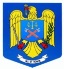 INSPECTORATUL GENERAL AL POLIŢIEI ROMÂNE   Inspectoratul de Poliţie Judeţean Bistriţa-Năsăud                     Comisia de Concurs         Operator de date cu caracter personal                                                                                                                                                                                                                        NESECRET                                 Bistriţa                                 Ex. __/2                                 Nr. 94545/08.12.2023Nr. crt.GRAD, NUME, PRENUME/COD CONCURSNOTĂObservaţii 1.961929,16ADMIS